Math 1314 – College Algebra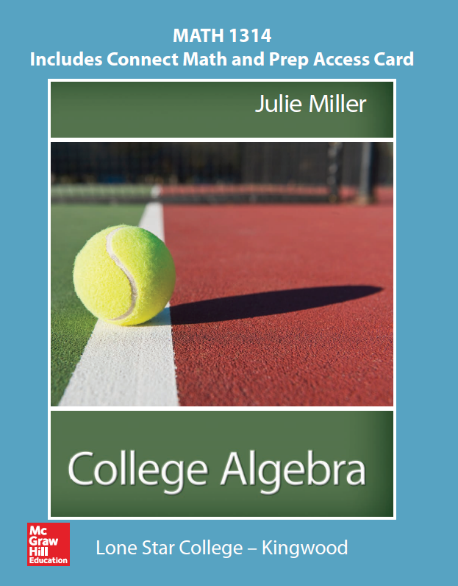 College AlgebraJulie Miller, 1st edition	Package bundled with a ConnectMath access code card;McGraw-Hill PublishingISBN-13: 978-125-9969010(National Text ISBN 978-125-9707162)Catalog Description:

3 Credits (3 hrs. lec.) In-depth study and applications of polynomial, rational, radical, absolute value, piecewise- defined, exponential and logarithmic functions, equations, inequalities, graphing skills and systems of equations using matrices. Additional topics such as sequences, series, probability, conics, and inverses may be included. (2701015419) Prerequisite: MATH 0310 or placement by testing.Course Learning Outcomes:

The student will:Demonstrate and apply knowledge of properties of functions, including domain and range, operations, compositions, inverses and piecewise defined functions.Recognize, graph and apply polynomial, rational, radical, exponential, logarithmic and absolute value functions and solve related equations.Apply graphing techniques.Evaluate all roots of higher degree polynomial and rational functions.Recognize, solve and apply systems of linear equations using matrices.Solve absolute value, polynomial and rational inequalities.Book Sections:Chapter 11.1	Linear Equations and Rational Equations1.2	Applications and Modeling with Linear Equations1.3*	Complex Numbers1.4	Quadratic Equations1.5	Applications of Quadratic Equations1.6	More Equations and Applications1.7	Linear Inequalities and Compound Inequalities1.8	Absolute Value Equations and InequalitiesChapter 22.1	The Rectangular Coordinate System and Graphing Utilities2.3	Functions and Relations2.4	Linear Equations in Two Variables and Linear Functions2.5	Applications of Linear Equations and Modeling2.6	Transformations of Graphs2.7	Analyzing Graphs of Functions and Piecewise-Defined Functions2.8	Algebra of Functions and Function CompositionChapter 33.1	Quadratic Functions and Applications3.2	Introduction to Polynomial Functions3.5	Rational Functions3.6	Polynomial and Rational InequalitiesChapter 44.1	Inverse Functions4.2	Exponential Functions4.3	Logarithmic Functions4.4	Properties of Logarithms4.5	Exponential and Logarithmic Equations4.6	Modeling with Exponential and Logarithmic EquationsChapter 55.1	Systems of Linear Equations in Two Variables and Applications5.2	Systems of Linear Equations in Three Variables and Applications5.4	Systems of Nonlinear Equations in Two Variables5.5	Inequalities and Systems of Inequalities in Two VariablesChapter 66.1	Solving Systems of Linear Equations Using Matrices6.2	Inconsistent Systems and Dependent Equations